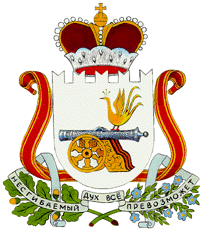 АДМИНИСТРАЦИЯ МУНИЦИПАЛЬНОГО ОБРАЗОВАНИЯ«ГЛИНКОВСКИЙ РАЙОН» СМОЛЕНСКОЙ ОБЛАСТИПОСТАНОВЛЕНИЕ От 14 марта 2022г. № 110        В целях обеспечения исполнения Федерального закона от 05.04.2013 года  № 44-ФЗ «О контрактной системе в сфере закупок товаров, работ, услуг для обеспечения государственных и муниципальных нужд»       Администрация муниципального образования «Глинковский район» Смоленской области постановляет:       Признать утратившим силу постановление Администрации муниципального образования «Глинковский район» Смоленской области  от 12.12.2016 года № 467  «Об утверждении Порядка осуществления контроля в сфере закупок товаров, работ, услуг для обеспечения муниципальных нужд муниципального образования «Глинковский район» Смоленской области».